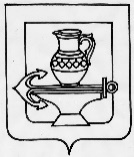 АДМИНИСТРАЦИЯ СЕЛЬСКОГО ПОСЕЛЕНИЯ КУЗЬМИНО-ОТВЕРЖСКИЙ СЕЛЬСОВЕТ ЛИПЕЦКОГО МУНИЦИПАЛЬНОГО РАЙОНА ЛИПЕЦКОЙ ОБЛАСТИПОСТАНОВЛЕНИЕ06.08.2021                                                                       № 100О внесении изменений в Положение «О создании комиссии по землепользованию и застройке сельского поселения Кузьмино-Отвержский сельсовет», утвержденное постановлением администрации сельского поселения Кузьмино-Отвержский сельсовет Липецкого муниципального района Липецкой области Российской Федерации от 22.11.2016 № 45По результатам проведенного мониторинга и в целях приведения в соответствие с действующим законодательством нормативных правовых актов, администрация сельского поселения Кузьмино-Отвержский сельсоветПОСТАНОВЛЯЕТ:1. Внести изменения в Положение «О создании комиссии по землепользованию и застройке сельского поселения Кузьмино-Отвержский сельсовет», утвержденное постановлением администрации сельского поселения Кузьмино-Отвержский сельсовет Липецкого муниципального района Липецкой области Российской Федерации от 22.11.2016 № 45 (согласно приложению).2. Внести изменения в Приложение № 1 «Состав комиссии по землепользованию и застройке сельского поселения Кузьмино-Отвержский сельсовет» постановления администрации сельского поселения Кузьмино-Отвержский сельсовет Липецкого муниципального района Липецкой области Российской Федерации от 22.11.2016 № 45 (согласно приложению).3. Разместить на официальном сайте администрации сельского поселения Кузьмино-Отвержский сельсовет Липецкого муниципального района в информационно-телекоммуникационной сети "Интернет".4. Настоящее постановление вступает в силу со дня его официального обнародования. Глава администрации сельского  поселения Кузьмино-Отвержский сельсовет                                                               Н.А.Зимарина Приложение № 1 к постановлению администрации сельского поселения Кузьмино-Отвержский сельсовет от 06.08.2021 г № 100 Изменения в Положение «О создании комиссии по землепользованию и застройке сельского поселения Кузьмино-Отвержский сельсовет», утвержденное постановлением администрации сельского поселения Кузьмино-Отвержский сельсовет Липецкого муниципального района Липецкой области Российской Федерации от 22.11.2016 № 45Внести в Положение «О создании комиссии по землепользованию и застройке сельского поселения Кузьмино-Отвержский сельсовет», утвержденное постановлением администрации сельского поселения Кузьмино-Отвержский сельсовет Липецкого муниципального района Липецкой области Российской Федерации от 22.11.2016 № 45 следующие изменения:Пункт 1.3. Положения изложить в новой редакции:1.3. Изменения в составе комиссии утверждаются постановлением администрации сельского поселения Кузьмино-Отвержский сельсовет Липецкого муниципального района Липецкой области.Приложение № 1 «Состав комиссии по землепользованию и застройке сельского поселения Кузьмино-Отвержский сельсовет» изложить в новой редакции:Приложение № 1 Состав комиссии по землепользованию и застройке сельского поселения Кузьмино-Отвержский сельсовет№ п/пУчастник комиссииФ.И.О.Должность1Председатель комиссииЗимарина Н.А.Глава администрации сельского поселения Кузьмино-Отвержский сельсовет Липецкого муниципального района Липецкой области 2Заместитель председателя комиссииПолторак В.В.Заместитель главы администрации сельского поселения Кузьмино-Отвержский сельсовет Липецкого муниципального района Липецкой области3Секретарь комиссииКунакова Н.И.Главный специалист-эксперт администрации сельского поселения Кузьмино-Отвержский сельсовет Липецкого муниципального района Липецкой области4Члены комиссии (по согласованию)Седакова И.С.Председатель комитета по градостроительной и дорожной деятельности администрации Липецкого муниципального района5Члены комиссии (по согласованию)Анисимова Л.ВСтарший специалист комитета по градостроительной и дорожной деятельности администрации Липецкого муниципального района